ORDIN nr. 4948 din 27 august 2019 privind organizarea şi desfăşurarea admiterii în învăţământul liceal de stat pentru anul şcolar 2020-2021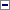 
Forma sintetică la data 11-Sep-2019. Acest act a fost creat utilizand tehnologia SintAct®-Acte Sintetice. SintAct® şi tehnologia Acte Sintetice sunt mărci inregistrate ale Wolters Kluwer.În baza prevederilor art. 76 alin. (4), art. 94 alin. (2) lit. e) şi ale art. 361 alin. (3) lit. d) din Legea educaţiei naţionale nr. 1/2011, cu modificările şi completările ulterioare, precum şi ale Ordinului ministrului educaţiei, cercetării, tineretului şi sportului nr. 3.753/2011 privind aprobarea unor măsuri tranzitorii în sistemul naţional de învăţământ, cu modificările ulterioare,având în vedere prevederile Regulamentului (UE) 2016/679 privind protecţia persoanelor fizice în ceea ce priveşte prelucrarea datelor cu caracter personal şi privind libera circulaţie a acestor date şi de abrogare a Directivei 95/46/CE (Regulamentul general privind protecţia datelor),în conformitate cu prevederile art. 12 alin. (3) din Hotărârea Guvernului nr. 26/2017 privind organizarea şi funcţionarea Ministerului Educaţiei Naţionale, cu modificările şi completările ulterioare,ministrul educaţiei naţionale, interimar, emite prezentul ordin.Art. 1Se aprobă Calendarul admiterii în învăţământul liceal de stat pentru anul şcolar 2020-2021, prevăzut în anexa nr. 1, care face parte integrantă din prezentul ordin.Art. 2(1)Admiterea absolvenţilor clasei a VIII-a în învăţământul liceal de stat pentru anul şcolar 2020-2021 se desfăşoară în conformitate cu Metodologia de organizare şi desfăşurare a admiterii în învăţământul liceal de stat pentru anul şcolar 2011-2012, aprobată prin Ordinul ministrului educaţiei, cercetării, tineretului şi sportului nr. 4.802/2010 privind organizarea şi desfăşurarea admiterii în învăţământul liceal de stat pentru anul şcolar 2011-2012.(2)Absolvenţii clasei a VIII-a din serii anterioare care au participat la procesul de admitere în anii precedenţi şi au fost înmatriculaţi într-o unitate de învăţământ, în învăţământul liceal sau profesional, care s-au retras, au întrerupt studiile, au fost declaraţi repetenţi sau doresc să se transfere de la învăţământul profesional la învăţământul liceal sau, în cadrul aceluiaşi tip de învăţământ, de la o/un filieră/domeniu de pregătire/specializare/calificare profesională la alta/altul, nu participă la procesul de admitere în învăţământul liceal de stat pentru anul şcolar 2020-2021. Pentru continuarea studiilor de către aceşti absolvenţi se aplică prevederile Regulamentului-cadru de organizare şi funcţionare a unităţilor de învăţământ preuniversitar, aprobat prin Ordinul ministrului educaţiei naţionale şi cercetării ştiinţifice nr. 5.079/2016, cu modificările şi completările ulterioare.(3)Absolvenţii clasei a VIII-a din serii anterioare, care nu împlinesc 18 ani până la data începerii cursurilor anului şcolar 2020-2021 şi care au participat la procesul de admitere în anii precedenţi, dar nu au fost înmatriculaţi într-o unitate de învăţământ pot participa la procesul de admitere în învăţământul liceal de stat pentru anul şcolar 2020-2021.(4)Calculul mediei de admitere se face în conformitate cu prevederile pct. I al anexei nr. 2, care face parte integrantă din prezentul ordin.(5)Metodologia prevăzută la alin. (1) se va aplica în mod corespunzător, cu respectarea Calendarului admiterii în învăţământul liceal de stat pentru anul şcolar 2020-2021.(6)Conform Calendarului admiterii în învăţământul liceal de stat pentru anul şcolar 2020-2021, repartizarea a absolvenţilor clasei a VIII-a în învăţământul liceal de stat se face în două etape.(7)După repartizarea computerizată din prima etapă de admitere se rezolvă situaţiile speciale prevăzute la art. 54 alin. (1) din Metodologia de organizare şi desfăşurare a admiterii în învăţământul liceal de stat pentru anul şcolar 2011-2012, aprobată prin Ordinul ministrului educaţiei, cercetării, tineretului şi sportului nr. 4.802/2010 privind organizarea şi desfăşurarea admiterii în învăţământul liceal de stat pentru anul şcolar 2011-2012, respectându-se, în toate cazurile, criteriul referitor la media de admitere, fără a depăşi numărul maxim de 30 de elevi la clasă.(8)Criteriul referitor la media de admitere, menţionat la alin. (7), se referă la media de admitere a ultimului admis prin repartizare computerizată şi se aplică în toate cazurile în care, în urma repartizării computerizate, s-au ocupat cele 28 de locuri alocate prin planul de şcolarizare la specializarea/clasa respectivă.(9)Prin excepţie de la prevederile art. 54 alin. (2) din Metodologia de organizare şi desfăşurare a admiterii în învăţământul liceal de stat pentru anul şcolar 2011-2012, aprobată prin Ordinul ministrului educaţiei, cercetării, tineretului şi sportului nr. 4.802/2010 privind organizarea şi desfăşurarea admiterii în învăţământul liceal de stat pentru anul şcolar 2011-2012, în perioada de rezolvare a situaţiilor speciale, candidaţii gemeni/tripleţi se pot redistribui de către comisiile de admitere judeţene/a municipiului Bucureşti în clasa celui cu media mai mare sau invers fără raportarea la media ultimului admis la specializarea la care se solicită redistribuirea, la cererea părintelui/tutorelui/reprezentantului legal al elevului. În situaţia în care prin redistribuirea candidaţilor gemeni/tripleţi se depăşeşte numărul maxim de 30 de elevi la clasă, se aplică prevederile art. 63 alin. (3) din Legea educaţiei naţionale nr. 1/2011, cu modificările şi completările ulterioare.(10)La procesul de admitere în învăţământul liceal de stat pentru anul şcolar 2020-2021 participă numai elevii care au susţinut evaluarea naţională şi a căror medie de admitere, calculată conform pct. I al anexei nr. 2 la prezentul ordin, este minimum 5.00 (cinci).(11)La înscrierea în unităţi de învăţământ liceal a candidaţilor declaraţi admişi în urma repartizării computerizate, cartea de identitate (dacă este cazul) şi certificatul de naştere se depun în copie certificată în conformitate cu originalul de către angajatul unităţii de învăţământ învestit cu astfel de competenţe.(12)Candidaţii care au fost repartizaţi computerizat în prima etapă de admitere, dar nu şi-au depus dosarele de înscriere în termen şi candidaţii care nu au participat sau au participat la repartizarea computerizată în prima etapă de admitere, dar, din diferite motive, nu au fost repartizaţi computerizat se repartizează în a doua etapă de admitere în învăţământul liceal de stat, pentru candidaţii din seria curentă, precum şi pentru cei din seriile anterioare care nu împlinesc 18 ani până la data începerii cursurilor anului şcolar 2020-2021.(13)Repartizarea candidaţilor menţionaţi la alin. (12) în a doua etapă de admitere în învăţământul liceal de stat, pentru candidaţii din seria curentă, precum şi pentru cei din seriile anterioare care nu împlinesc 18 ani până la data începerii cursurilor anului şcolar 2020-2021 se realizează de către comisia judeţeană de admitere/a municipiului Bucureşti, în şedinţă publică, în ordinea descrescătoare a mediilor de admitere, calculate conform pct. I al anexei nr. 2 la prezentul ordin.(14)Dacă după derularea celor două etape de admitere prevăzute în calendar se mai înregistrează solicitări ale candidaţilor din seria curentă, precum şi ale candidaţilor din seriile anterioare care nu împlinesc 18 ani până la data începerii cursurilor anului şcolar 2020-2021 de înscriere în clasa a IX-a din învăţământul liceal de stat, inspectoratul şcolar, prin comisia judeţeană de admitere/a municipiului Bucureşti, repartizează aceşti candidaţi, în intervalul 24 august - până la data începerii cursurilor anului şcolar 2020-2021, în ordinea descrescătoare a mediilor de admitere, calculate conform pct. I al anexei nr. 2 la prezentul ordin.(15)Comisia naţională de admitere poate elabora precizări, instrucţiuni sau proceduri, în vederea organizării şi desfăşurării admiterii în învăţământul liceal de stat pentru anul şcolar 2020-2021.(16)Comisia naţională de admitere poate stabili, prin procedură:a)modalitatea de înscriere a candidaţilor care doresc să participe la admiterea computerizată în alt judeţ, care poate diferi de cea menţionată în metodologia prevăzută la alin. (1);b)modalitatea de comunicare a rezultatelor candidaţilor care participă la admiterea în învăţământul liceal de stat pentru anul şcolar 2020-2021, alta decât cea menţionată în metodologia prevăzută la alin. (1), în acord cu prevederile Regulamentului (UE) 2016/679 al Parlamentului European şi al Consiliului din 27 aprilie 2016 privind protecţia persoanelor fizice în ceea ce priveşte prelucrarea datelor cu caracter personal şi privind libera circulaţie a acestor date şi de abrogare a Directivei 94/46/CE (Regulamentul general privind protecţia datelor).(17)În situaţiile prevăzute la alin. (15) şi (16), prin procedură se stabilesc şi modalităţile de completare şi transmitere a fişelor de înscriere, de înregistrare a datelor în baza de date şi de comunicare a rezultatelor acestor candidaţi.Art. 3(1)Probele de aptitudini organizate pentru admiterea în anul şcolar 2020-2021 în liceele vocaţionale se desfăşoară în conformitate cu Metodologia de organizare şi desfăşurare şi structura probelor de aptitudini pentru admiterea în liceele vocaţionale, prevăzută în anexa nr. 3 la Ordinul ministrului educaţiei naţionale nr. 4.432/2014 privind organizarea şi desfăşurarea admiterii în învăţământul liceal şi profesional de stat pentru anul şcolar 2015-2016, cu modificările ulterioare.(2)Prin excepţie de la prevederile alin. (1), pentru admiterea la profilul teologic din cadrul unităţilor de învăţământ teologice baptiste, catolice, greco-catolice, musulmane, reformate, unitariene, penticostale şi adventiste, candidaţii susţin obligatoriu, în cadrul probelor de aptitudini, un interviu sau colocviu, evaluat cu calificativ admis/respins şi, opţional, fiecare cult poate organiza şi o probă scrisă de verificare a cunoştinţelor religioase.(3)În situaţia în care la profilul teologic din cadrul unităţilor de învăţământ prevăzute la alin. (2) nu se organizează probă scrisă de verificare a cunoştinţelor religioase, admiterea candidaţilor care au obţinut calificativul admis la interviu/colocviu se face în ordinea descrescătoare a mediilor de admitere, calculate conform pct. I al anexei nr. 2 la prezentul ordin.(4)În situaţia în care se organizează şi probă scrisă de verificare a cunoştinţelor religioase inclusiv pentru unităţile de învăţământ baptiste şi musulmane, se aplică prevederile specifice unităţilor de învăţământ teologice catolice, greco-catolice, reformate, unitariene, penticostale şi adventiste din anexa nr. 3 la Ordinul ministrului educaţiei naţionale nr. 4.432/2014 privind organizarea şi desfăşurarea admiterii în învăţământul liceal şi profesional de stat pentru anul şcolar 2015-2016, cu modificările ulterioare.(5)În cazul în care, după comunicarea rezultatelor la liceele/clasele la care s-au susţinut probe de aptitudini, există candidaţi admişi care declară, în scris, că renunţă la locul obţinut pentru a participa la etapa de repartizare computerizată, pe locurile eliberate de aceştia pot fi admişi alţi candidaţi care au susţinut proba respectivă de aptitudini, în ordinea rezultatelor obţinute la această probă.(6)Rezultatele obţinute de candidaţi la probele de aptitudini şi la probele de limbă modernă sau maternă sunt recunoscute în orice judeţ sau în municipiul Bucureşti în care aceştia optează să se înscrie pentru repartizarea computerizată, indiferent de judeţul sau sectorul din municipiul Bucureşti în care candidaţii au susţinut probele respective.Art. 4(1)Candidaţii care participă la admiterea în colegiile naţionale militare ale Ministerului Apărării Naţionale sunt recrutaţi, pe parcursul anului şcolar 2019-2020, de birourile/oficiile informare-recrutare judeţene/de sector al municipiului Bucureşti şi participă la activitatea de selecţie organizată în centrele zonale de selecţie şi orientare ale Ministerului Apărării Naţionale. Structura, durata, conţinutul şi baremul de evaluare şi notare pentru proba de verificare a cunoştinţelor la disciplinele Limba şi literatura română şi Matematică şi calendarul admiterii în colegiile naţionale militare se stabilesc prin reglementări proprii ale Ministerului Apărării Naţionale.(2)Candidaţii care participă la admiterea în învăţământul preuniversitar liceal militar sunt ierarhizaţi şi repartizaţi computerizat, în limita cifrei de şcolarizare aprobate pentru fiecare colegiu naţional militar, în ordine strict descrescătoare a mediei finale de admitere şi pe baza opţiunilor din fişa de înscriere specifică.(3)În cazul în care, după comunicarea rezultatelor la colegiile naţionale militare, există candidaţi admişi care declară, în scris, că renunţă la locul obţinut, pe locurile eliberate de aceştia pot fi admişi alţi candidaţi care au promovat proba de aptitudini, în ordinea strict descrescătoare a mediei finale de admitere şi în funcţie de opţiunile exprimate în fişa de înscriere.(4)Calculul mediei de admitere pentru candidaţii la admiterea în colegiile naţionale militare se face în conformitate cu prevederile pct. II al anexei nr. 2, care face parte integrantă din prezentul ordin.Art. 5(1)Proba de verificare a cunoştinţelor de limbă modernă pentru admiterea în anul şcolar 2020-2021 în clasele a IX-a cu program bilingv de predare a unei limbi moderne de circulaţie internaţională se organizează în conformitate cu Metodologia de organizare şi desfăşurare şi structura probei de verificare a cunoştinţelor de limbă modernă pentru admiterea în anul şcolar 2011-2012 în clasele a IX-a cu program bilingv de predare a unei limbi moderne de circulaţie internaţională, aprobată prin Ordinul ministrului educaţiei, cercetării, tineretului şi sportului nr. 4.802/2010.(2)Candidaţii care promovează, pe parcursul învăţământului gimnazial, examene cu recunoaştere internaţională pentru certificarea competenţelor lingvistice în limbi străine pot solicita recunoaşterea şi echivalarea rezultatelor obţinute la aceste examene cu proba de verificare a cunoştinţelor de limbă modernă pentru admiterea în clasele a IX-a cu program bilingv de predare a unei limbi moderne de circulaţie internaţională.(3)Recunoaşterea şi echivalarea rezultatelor obţinute la aceste examene cu proba de verificare a cunoştinţelor de limbă modernă pentru admiterea în clasele a IX-a cu program bilingv de predare a unei limbi moderne de circulaţie internaţională se fac, la cerere, dacă certificatul obţinut/diploma obţinută validează un nivel de competenţă lingvistică egal sau superior nivelului A2, corespunzător Cadrului european comun de referinţă pentru limbi.(4)Se recunosc şi se echivalează rezultatele obţinute pentru limbile moderne, examenele şi instituţiile menţionate în Lista examenelor cu recunoaştere internaţională pentru certificarea competenţelor lingvistice în limbi străine care pot fi recunoscute şi echivalate cu proba de evaluare a competenţelor lingvistice într-o limbă de circulaţie internaţională studiată pe parcursul învăţământului liceal, din cadrul examenului de bacalaureat, aprobată prin Ordinul ministrului educaţiei, cercetării, tineretului şi sportului nr. 5.219/2010, cu modificările ulterioare. De asemenea se recunosc şi se echivalează rezultatele obţinute la examenele care conferă nivelul de competenţă lingvistică A2, organizat de instituţiile prevăzute în lista menţionată, pentru limba modernă la care fiecare instituţie are deja examene prevăzute în listă.(5)Candidaţilor care, în clasa a VII-a/a VIII-a, au obţinut premiul I, al II-lea, al III-lea sau menţiune la etapa naţională a olimpiadei de limba engleză/franceză/germană/italiană/spaniolă/rusă li se recunosc rezultatele obţinute la olimpiadă, în baza diplomei emise de Ministerul Educaţiei Naţionale, şi li se echivalează cu nota 10 la proba de verificare a cunoştinţelor de limbă modernă pentru admiterea în clasele a IX-a cu program bilingv de predare a unei limbi moderne de circulaţie internaţională.(6)Candidaţii cărora li se recunosc şi li se echivalează rezultatele obţinute la examene cu recunoaştere internaţională pentru certificarea competenţelor lingvistice în limbi străine, conform prevederilor prezentului ordin, primesc nota 10 la proba de verificare a cunoştinţelor de limbă modernă pentru admiterea în clasele a IX-a cu program bilingv de predare a unei limbi moderne de circulaţie internaţională.(7)Prin excepţie de la prevederile alin. (1), unităţile de învăţământ pot organiza, cu aprobarea consiliului de administraţie al inspectoratului şcolar, clase sau grupe cu profil bilingv pentru nivel începători, fără susţinerea de probe de verificare a cunoştinţelor de limba modernă respectivă.(8)Comisiile de admitere judeţene/a municipiului Bucureşti vor aloca coduri distincte pentru clasele menţionate la alin. (7) şi vor menţiona în broşura de admitere faptul că nu se susţine probă de verificare a cunoştinţelor de limbă modernă.(9)Admiterea candidaţilor la clasele cu program bilingv de predare a unei limbi moderne de circulaţie internaţională menţionate la alin. (8) se face prin repartizare computerizată, în ordinea descrescătoare a mediilor de admitere şi în funcţie de opţiuni.Art. 6(1)Candidaţii care au urmat cursurile gimnaziale în limba maternă şi au susţinut evaluarea naţională la limba şi literatura maternă respectivă pot opta pentru stabilirea mediei la evaluarea naţională fără a lua în calcul rezultatul la proba de limbă şi literatură maternă. În acest sens, părinţii sau reprezentanţii legali ai acestor candidaţi completează o declaraţie, conform modelului prevăzut în anexa nr. 3, care face parte integrantă din prezentul ordin, semnată de părinte sau reprezentat legal şi de candidat, care însoţeşte fişa de înscriere în vederea repartizării computerizate şi se depune la secretariatul unităţii de învăţământ de provenienţă în perioada prevăzută de calendar. Aceşti candidaţi, care au optat pentru stabilirea mediei la evaluarea naţională fără a lua în calcul rezultatul la proba de limbă şi literatură maternă, nu pot fi repartizaţi computerizat în învăţământul liceal sau profesional în clase cu predare în limbile minorităţilor naţionale.(2)În a doua etapă de admitere în învăţământul liceal de stat, pentru candidaţii din seria curentă, precum şi pentru cei din seriile anterioare care nu împlinesc 18 ani până la data începerii cursurilor anului şcolar 2020-2021, părinţii sau reprezentanţii legali ai candidaţilor prevăzuţi la alin. (1) pot solicita, în scris, stabilirea mediei la evaluarea naţională luând în calcul şi rezultatul la proba de limbă şi literatură maternă.Art. 7(1)Informaţiile ce conţin datele de identificare a elevilor şi rezultatele obţinute de aceştia în cadrul admiterii în învăţământul liceal sunt: numele, iniţiala/iniţialele tatălui şi prenumele candidatului, judeţul de provenienţă, şcoala de provenienţă, limba maternă, media de admitere, rezultatele aferente evaluărilor elevului, media de absolvire, unitatea de învăţământ în care a fost repartizat, specializarea la care a fost repartizat. Aceste informaţii se afişează în format letric sau în format electronic la nivelul unităţilor de învăţământ şi al inspectoratelor şcolare, dar şi pe pagina de internet a Ministerului Educaţiei Naţionale.(2)Ştergerea de pe pagina de internet a Ministerului Educaţiei Naţionale şi a unităţilor de învăţământ/inspectoratelor şcolare a informaţiilor menţionate la alin. (1) se realizează după împlinirea termenului de 2 ani de la data afişării. Afişarea în format letric la avizierul unităţilor de învăţământ/inspectoratelor şcolare a acestor informaţii se realizează pe o perioadă de o lună de la data afişării.(3)Regulamentul (UE) 2016/679 privind protecţia persoanelor fizice în ceea ce priveşte prelucrarea datelor cu caracter personal şi privind libera circulaţie a acestor date şi de abrogare a Directivei 95/46/CE (Regulamentul general privind protecţia datelor) se aplică în mod corespunzător.Art. 8La data intrării în vigoare a prezentului ordin, orice alte prevederi contrare se abrogă.Art. 9Direcţia generală învăţământ secundar superior şi educaţie permanentă, Direcţia generală minorităţi şi relaţia cu Parlamentul, Direcţia generală infrastructură, inspectoratele şcolare judeţene/al municipiului Bucureşti şi unităţile de învăţământ duc la îndeplinire prevederile prezentului ordin.Art. 10Prezentul ordin se publică în Monitorul Oficial al României, Partea I.-****-ANEXA nr. 1: CALENDARUL admiterii în învăţământul liceal de stat pentru anul şcolar 2020-2021ANEXA nr. 2:I.Calculul mediei de admitere utilizate pentru admiterea în învăţământul liceal pentru anul şcolar 2020-2021, cu excepţia colegiilor naţionale militare1.Media de admitere, pe baza căreia se realizează înscrierea în clasa a IX-a de liceu a absolvenţilor învăţământului gimnazial, se calculează ca medie ponderată între media generală la evaluarea naţională susţinută de absolvenţii clasei a VIII-a, care are o pondere de 80%, şi media generală de absolvire a claselor a V-a - a VIII-a, care are o pondere de 20% în calculul mediei de admitere.2.Calculul mediei de admitere se face astfel:MA = 0,2 x ABS + 0,8 x EN*,unde:MA = media de admitere;ABS = media generală de absolvire a claselor a V-a - a VIII-a;EN = media generală obţinută la evaluarea naţională susţinută de absolvenţii clasei a VIII-a.* Candidaţii care au urmat cursurile gimnaziale în limba maternă şi au susţinut evaluarea naţională la limba şi literatura maternă respectivă pot opta pentru stabilirea mediei la evaluarea naţională fără a lua în calcul rezultatul la proba de limbă şi literatură maternă. În acest sens, părinţii sau reprezentanţii legali ai acestor candidaţi completează o declaraţie, conform modelului prevăzut în anexa nr. 3 la ordin, semnată de părinte sau reprezentat legal şi de candidat, care însoţeşte fişa de înscriere în vederea repartizării computerizate şi se depune la secretariatul unităţii de învăţământ de provenienţă în perioada prevăzută de calendar. Aceşti candidaţi, care au optat pentru stabilirea mediei la evaluarea naţională fără a lua în calcul rezultatul la proba de limbă şi literatură maternă, nu pot fi repartizaţi computerizat în învăţământul liceal sau profesional în clase cu predare în limbile minorităţilor naţionale.II.Calculul mediei de admitere utilizate pentru admiterea în colegiile naţionale militare pentru anul şcolar 2020-2021Media finală de admitere se calculează astfel:MFA = 0,2 MA + 0,8 NT,unde:MA = media de admitere calculată conform pct. I;NT = nota la testul tip grilă de verificare a cunoştinţelor la disciplinele Limba şi literatura română şi Matematică;MFA = media finală de admitere.ANEXA nr. 3:DECLARAŢIESubsemnata/Subsemnatul, ................................., având domiciliul în localitatea ........................, posesoare/posesor a/al cărţii de identitate seria ........... nr. ............, părinte/reprezentant legal al elevei/elevului ................................................., absolventă/absolvent a/al clasei ............... cu predare în limba ........................, de la ........................................................................................................................,cunoscând prevederile art. 6 alin. (1) *) din Ordinul ministrului educaţiei naţionale, interimar, nr. 4.948/2019 privind organizarea şi desfăşurarea admiterii în învăţământul liceal de stat pentru anul şcolar 2020-2021,declar pe propria răspundere că, în vederea repartizării computerizate pentru admiterea în învăţământul liceal, în anul şcolar 2020-2021, la stabilirea mediei la evaluarea naţională nu se va lua în calcul rezultatul la proba de limbă şi literatură maternă.*) "- Art. 6. - (1) Candidaţii care au urmat cursurile gimnaziale în limba maternă şi au susţinut evaluarea naţională la limba şi literatura maternă respectivă pot opta pentru stabilirea mediei la evaluarea naţională fără a lua în calcul rezultatul la proba de limbă şi literatură maternă. În acest sens, părinţii sau reprezentanţii legali ai acestor candidaţi completează o declaraţie, conform modelului prevăzut în anexa nr. 3, care face parte integrantă din prezentul ordin, semnată de părinte sau reprezentat legal şi de candidat, care însoţeşte fişa de înscriere în vederea repartizării computerizate şi se depune la secretariatul unităţii de învăţământ de provenienţă în perioada prevăzută de calendar. Aceşti candidaţi, care au optat pentru stabilirea mediei la evaluarea naţională fără a lua în calcul rezultatul la proba de limbă şi literatură maternă, nu pot fi repartizaţi computerizat în învăţământul liceal sau profesional în clase cu predare în limbile minorităţilor naţionale."Publicat în Monitorul Oficial cu numărul 730 din data de 5 septembrie 2019
Forma sintetică la data 11-Sep-2019. Acest act a fost creat utilizand tehnologia SintAct®-Acte Sintetice. SintAct® şi tehnologia Acte Sintetice sunt mărci inregistrate ale Wolters Kluwer.Ministrul educaţiei naţionale, interimar,Valer-Daniel BreazData-limită/PerioadaEvenimentulPregătirea admiteriiPregătirea admiterii3 februarie 2020Elaborarea planului de măsuri judeţean/al municipiului Bucureşti pentru pregătirea şi organizarea admiterii28 februarie 2020Anunţarea, de către inspectoratele şcolare, a metodologiei de organizare a probei de verificare a cunoştinţelor de limbă maternăTransmiterea de către Comisia naţională de admitere a modelului fişei de înscriere în clasa a IX-a şi a anexei acesteia, pentru elevii care doresc să participe la probele de aptitudini sau la probe de verificare a cunoştinţelor de limbă modernă sau maternă11 mai 2020Afişarea ofertei de şcolarizare/ofertei de formare profesională, concretizată în profiluri, domenii şi calificări profesionale, pentru învăţământul liceal, filiera tehnologicăStabilirea codurilor pentru fiecare unitate de învăţământ liceal sau profesional pe filiere, profiluri, specializări/domenii de pregătire, limbă de predareCrearea bazei de date la nivelul fiecărei unităţi de învăţământ gimnazial şi la nivel judeţean, cuprinzând datele personale ale elevilor de clasa a VIII-a, în Sistemul informatic integrat al învăţământului din România (SIIIR), prin verificarea şi corectarea, după caz, a informaţiilor privind elevii şi formaţiunile de studiu la care aceştia sunt asociaţiTipărirea broşurii care cuprinde informaţiile despre admitere; postarea broşurii pe site-urile inspectoratelor şcolare12-18 mai 2020Transmiterea în unităţile de învăţământ gimnazial a broşurilor cuprinzând informaţiile legate de admitereTransmiterea de către inspectorate la şcolile gimnaziale a listei centrelor de înscriere, precum şi a şcolilor arondate fiecărui centruAfişarea în unităţile de învăţământ gimnazial a graficului şedinţelor de completare a opţiunilor de către absolvenţii clasei a VIII-a şi părinţii acestora22 mai 2020Transmiterea la Ministerul Educaţiei Naţionale a broşurilor de admitere ale fiecărui judeţ, în versiune electronică şi tipărită18 mai-5 iunie 2020Şedinţe de instruire cu părinţii şi elevii pentru prezentarea procedurilor de admitere şi a planului de şcolarizare10 iunie 2020Transmiterea de către fiecare unitate de învăţământ gimnazial către comisia de admitere judeţeană/a municipiului Bucureşti a bazei de date cuprinzând mediile generale de absolvire ale absolvenţilor clasei a VIII-a, precum şi a listei elevilor corigenţi, repetenţi, cu situaţia neîncheiată sau exmatriculaţi, prin completarea acestor informaţii în aplicaţia informatică centralizată11 iunie 2020Transmiterea de către comisiile de admitere judeţene/a municipiului Bucureşti către Comisia naţională de admitere a bazei de date cuprinzând mediile generale de absolvire ale absolvenţilor clasei a VIII-a, prin confirmarea finalizării operaţiunilor specifice completării acestor date în aplicaţia informatică centralizată29 iunie 2020Transmiterea de către Comisia naţională de admitere către comisiile judeţene a bazei de date cu mediile de admitere şi a ierarhiei judeţene prin activarea, în aplicaţia informatică centralizată, a secţiunilor şi rapoartelor specificeDepunerea declaraţiilor de către părinţii sau reprezentanţii legali ai candidaţilor care optează pentru stabilirea mediei la evaluarea naţională fără a lua în calcul rezultatul la proba de limbă şi literatură maternă, la secretariatele unităţilor de învăţământ de provenienţă1 iulie 2020Completarea de către secretariatele şcolilor a fişelor de înscriere cu numele/codul unităţii de învăţământ gimnazial, cu datele personale ale absolvenţilor claselor a VIII-a, cu mediile generale de absolvire, cu notele şi mediile obţinute la evaluarea naţională din clasa a VIII-a, cu mediile de admitere, prin tipărirea acestora din aplicaţia informatică centralizatăAnunţarea ierarhiei la nivel judeţean/al municipiului Bucureşti a absolvenţilor claselor a VIII-a, conform procedurii stabilite de Comisia naţională de admitereProbele de aptitudiniProbele de aptitudini6-7 mai 2020Eliberarea/Transmiterea anexelor fişelor de înscriere pentru elevii sau absolvenţii care doresc să participe la probe de aptitudini11-12 mai 2020Înscrierea pentru probele de aptitudini13-15 mai 2020Desfăşurarea probelor de aptitudini18 mai 2020Comunicarea rezultatelor la probele de aptitudiniDepunerea contestaţiilor la probele de aptitudini (dacă există prevederi metodologice privind contestarea probelor)22 mai 2020Comunicarea rezultatelor finale, în urma contestaţiilor la probele de aptitudiniTransmiterea, în format electronic şi în scris, către comisia de admitere judeţeană/a municipiului Bucureşti a listei candidaţilor declaraţi admişi la probele de aptitudini, prin completarea acestora în aplicaţia informatică centralizată10 iunie 2020Transmiterea de către comisiile de admitere judeţene/a municipiului Bucureşti către unităţile de învăţământ liceal care au organizat probe de aptitudini a listei elevilor corigenţi, repetenţi, cu situaţia neîncheiată sau exmatriculaţi, prin activarea rapoartelor specifice în aplicaţia informatică centralizatăActualizarea de către comisiile din unităţile de învăţământ liceal vocaţional a listelor candidaţilor declaraţi admişi la probele de aptitudini, prin eliminarea candidaţilor corigenţi, repetenţi, amânaţi sau exmatriculaţi, în aplicaţia informatică centralizată29 iunie 2020Transmiterea de către comisiile de admitere judeţene/a municipiului Bucureşti către unităţile de învăţământ liceal care au organizat probe de aptitudini a bazei de date judeţene cuprinzând mediile de admitere, prin confirmarea finalizării operaţiunilor specifice în aplicaţia informatică centralizată2 iulie 2020Validarea de către comisia de admitere judeţeană/a municipiului Bucureşti a listei candidaţilor admişi la liceele/clasele la care s-au susţinut probe de aptitudini şi comunicarea rezultatelor în unitatea de învăţământ liceal respectivă, prin tipărire din aplicaţia informatică centralizată2-3 iulie 2020Ridicarea/Transmiterea de la liceele vocaţionale a fişelor de înscriere ale candidaţilor care nu au fost admişi la clasele pentru care au susţinut probe de aptitudiniTransmiterea, în format electronic, către Centrul naţional de admitere a listei candidaţilor declaraţi admişi, în fiecare judeţ, la clasele pentru care s-au susţinut probe de aptitudini, prin confirmarea încheierii operaţiunilor specifice în aplicaţia informatică centralizatăProbele de verificare a cunoştinţelor de limbă modernă sau maternăProbele de verificare a cunoştinţelor de limbă modernă sau maternă6-7 mai 2020Eliberarea/Transmiterea anexelor fişelor de înscriere pentru elevii sau absolvenţii care doresc să participe la probe de verificare a cunoştinţelor de limbă modernă sau maternă11-12 mai 2020Înscrierea candidaţilor pentru probele de verificare a cunoştinţelor de limbă modernă sau maternă (*)(*) Documentele necesare pentru recunoaşterea şi echivalarea rezultatelor obţinute la examene cu recunoaştere internaţională pentru certificarea competenţelor lingvistice în limbi străine cu proba de verificare a cunoştinţelor de limbă modernă pentru admiterea în clasele a IX-a cu program bilingv de predare a unei limbi moderne de circulaţie internaţională pot fi depuse la unitatea de învăţământ de provenienţă până la data de 12 mai 2020.13-15 mai 2020Desfăşurarea probelor de verificare a cunoştinţelor de limbă modernă sau maternă18 mai 2020Comunicarea rezultatelor la probele de verificare a cunoştinţelor de limbă modernă sau maternăDepunerea contestaţiilor la probele de verificare a cunoştinţelor de limbă modernă sau maternă (dacă există prevederi metodologice privind contestarea probelor)22 mai 2020Comunicarea rezultatelor finale, după contestaţii, la probele de verificare a cunoştinţelor de limbă modernă sau maternăTransmiterea către comisia de admitere judeţeană/a municipiului Bucureşti a listelor cu rezultatele finale la probele de verificare a cunoştinţelor de limbă modernă sau maternă, prin completarea acestora în aplicaţia informatică centralizată25-27 mai 2020Ridicarea/Transmiterea anexelor fişelor de înscriere de la unităţile la care candidaţii au susţinut probele de verificare a cunoştinţelor de limbă modernă sau maternă28 mai 2020Depunerea/Transmiterea anexelor fişelor de înscriere ale candidaţilor care au participat la probele de verificare a cunoştinţelor de limbă modernă sau maternă, la unităţile de învăţământ de provenienţă29 mai 2020Transmiterea de către comisiile de admitere judeţene/a municipiului Bucureşti, în format electronic, către Centrul naţional de admitere a listei candidaţilor care au promovat probele de verificare a cunoştinţelor de limbă modernă sau maternă şi a rezultatelor acestora la probe, prin introducerea şi confirmarea finalizării introducerii acestora în aplicaţia informatică centralizatăAdmiterea candidaţilor pe locurile speciale pentru romi şi a candidaţilor pentru învăţământul specialAdmiterea candidaţilor pe locurile speciale pentru romi şi a candidaţilor pentru învăţământul special15 mai 2020Afişarea locurilor speciale pentru candidaţii romi9-15 iunie 2020Primirea cererilor de înscriere a candidaţilor pe locurile speciale pentru romi (*)(*) În mod excepţional, cererile de înscriere pe locurile speciale pentru romi se mai pot depune până la data de 29 iunie 2020, cu avizul preşedintelui comisiei de admitere judeţene/a municipiului Bucureşti.1-2 iulie 2020Repartizarea candidaţilor pe locurile speciale pentru romi1-2 iulie 2020Înscrierea şi repartizarea candidaţilor pentru învăţământul specialEtapa de repartizare computerizată şi admitere în învăţământul liceal de stat pentru candidaţii din seria curentă, precum şi pentru cei din seriile anterioare care nu împlinesc 18 ani până la data începerii cursurilor anului şcolar 2020-2021Etapa de repartizare computerizată şi admitere în învăţământul liceal de stat pentru candidaţii din seria curentă, precum şi pentru cei din seriile anterioare care nu împlinesc 18 ani până la data începerii cursurilor anului şcolar 2020-20212-6 iulie 2020Completarea opţiunilor în fişele de înscriere de către absolvenţii clasei a VIII-a şi de către părinţii acestora, asistaţi de diriginţii claselor a VIII-aOrice opţiune greşită poate conduce la o repartizare nedorită!Completarea fişelor de înscriere de către absolvenţii clasei a VIII-a care doresc să participe la admitere în alt judeţ şi depunerea/transmiterea fişelor, conform procedurii stabilite de Comisia naţională de admitere2-6 iulie 2020Introducerea în baza de date computerizată (în aplicaţia informatică centralizată) a datelor din fişele de înscriere3-7 iulie 2020Verificarea de către părinţi şi candidaţi a corectitudinii datelor din fişa listată de calculator, corectarea eventualelor greşeli în baza de date computerizată şi listarea fişelor corectate din calculator, operaţiuni ce se vor realiza utilizând aplicaţia informatică centralizată7 iulie 2020Termenul-limită pentru transmiterea bazei de date de la centrele de înscriere la centrul judeţean de admitere/al municipiului Bucureşti, precum şi a listei absolvenţilor care nu participă la repartizarea computerizată, prin confirmarea operaţiunilor specifice în aplicaţia informatică centralizatăPredarea de către comisia din centrul de înscriere a fişelor de opţiuni originale la centrul de admitere judeţean/al municipiului Bucureşti8 iulie 2020Transmiterea bazei de date de la centrele de admitere judeţene/al municipiului Bucureşti la Centrul naţional de admitere prin confirmarea, de către acestea, a finalizării operaţiunilor specifice, în aplicaţia informatică centralizată9 iulie 2020Verificarea şi corectarea eventualelor erori din bazele de date, precum candidaţi înscrişi în mai multe judeţe, candidaţi aflaţi în baza de date pentru admiterea computerizată şi care au fost deja admişi la liceele la care se susţin probe de aptitudini etc., de către Comisia naţională de admitere şi comisiile de admitere judeţene/a municipiului Bucureşti; transmiterea modificărilor la comisia naţională9 iulie 2020Corectarea erorilor şi confirmarea încheierii modificărilor în aplicaţia informatică centralizată10 iulie 2020Repartizarea computerizată în învăţământul liceal de stat a absolvenţilor clasei a VIII-a care nu împlinesc 18 ani până la data începerii cursurilor anului şcolar 2020-202110 iulie 2020Comunicarea rezultatelor candidaţilor repartizaţi computerizat în învăţământul liceal de stat, conform procedurii stabilite de Comisia naţională de admitereAfişarea în unităţile de învăţământ gimnazial a listei cu locurile neocupate în unităţile de învăţământul liceal de stat din judeţ/municipiul Bucureşti13-16 iulie 2020Depunerea dosarelor de înscriere la şcolile la care candidaţii au fost repartizaţi16 iulie 2020Transmiterea de către unităţile de învăţământul liceal de stat a situaţiei locurilor rămase libere în urma neînscrierii candidaţilor admişi în această etapă de admitere17, 20 şi 21 iulie 2020Rezolvarea de către comisia judeţeană de admitere/a municipiului Bucureşti a situaţiilor speciale apărute după etapa de repartizare computerizatăA doua etapă de admitere în învăţământul liceal de stat, pentru candidaţii din seria curentă, precum şi pentru cei din seriile anterioare care nu împlinesc 18 ani până la data începerii cursurilor anului şcolar 2020-2021A doua etapă de admitere în învăţământul liceal de stat, pentru candidaţii din seria curentă, precum şi pentru cei din seriile anterioare care nu împlinesc 18 ani până la data începerii cursurilor anului şcolar 2020-202121 iulie 2020Afişarea centrului de admitere, a situaţiei locurilor rămase libere, a locului de desfăşurare şi a graficului probelor de aptitudini sau de verificare a cunoştinţelor de limbă modernă ori maternă22 iulie 2020Înscrierea candidaţilor la liceele care organizează probe de aptitudini sau probe de verificare a cunoştinţelor de limbă modernă sau maternă23-24 iulie 2020Desfăşurarea probelor de aptitudini sau de verificare a cunoştinţelor de limbă modernă sau maternă27 iulie 2020Soluţionarea eventualelor contestaţii (dacă există prevederi metodologice privind contestarea probelor) şi afişarea rezultatelor finale22-28 iulie 2020Primirea cererilor de înscriere a candidaţilor care au fost repartizaţi computerizat în prima etapă de admitere, dar nu şi-au depus dosarele de înscriere în termen şi a candidaţilor care nu au participat sau au participat la repartizarea computerizată în prima etapă de admitere, dar, din diferite motive, nu au fost repartizaţi computerizat29-30 iulie 2020Repartizarea, de către comisia judeţeană de admitere/a municipiului Bucureşti, în şedinţă publică, a candidaţilor care au fost repartizaţi computerizat în prima etapă de admitere, dar nu şi-au depus dosarele de înscriere în termen şi a candidaţilor care nu au participat sau au participat la repartizarea computerizată în prima etapă de admitere, dar, din diferite motive, nu au fost repartizaţi computerizatCandidaţii romi îşi păstrează prioritatea pe locurile destinate candidaţilor romi care au rămas libere după soluţionarea situaţiilor speciale.31 iulie 2020Transmiterea către Centrul naţional de admitere a rezultatelor repartizării prin confirmarea încheierii operaţiunilor specifice în aplicaţia informatică centralizatăAdmiterea candidaţilor pentru învăţământul seral şi pentru cel cu frecvenţă redusăAdmiterea candidaţilor pentru învăţământul seral şi pentru cel cu frecvenţă redusă11 mai 2020Anunţarea centrului special de înscriere pentru candidaţii din seriile anterioare, care împlinesc 18 ani până la data începerii cursurilor anului şcolar 2020-20213 iulie 2020Anunţarea calendarului admiterii la învăţământ seral sau cu frecvenţă redusă pentru candidaţii din seriile anterioare care împlinesc vârsta de 18 ani până la data începerii cursurilor anului şcolar 2020-202113-16 iulie 2020Înscrierea la învăţământul seral sau cu frecvenţă redusă a candidaţilor din seriile anterioare care împlinesc vârsta de 18 ani până la data începerii cursurilor anului şcolar 2020-202117, 20 şi 21 iulie 2020Repartizarea candidaţilor din seriile anterioare care împlinesc vârsta de 18 ani până la data începerii cursurilor anului şcolar 2020-2021 pe locurile de la învăţământul seral şi cu frecvenţă redusăLocalitatea ...........................................Data ...................................................Părinte/Reprezentant legal..........................................................(numele şi prenumele).........................................................(semnătura)Elev.........................................................(numele şi prenumele).........................................................(semnătura)